Gráfico 3: Distribución de frecuencias de variedad léxica de una muestra de tres fanfic cortos de PARTICIPANTE. Fuente: elaboración propia.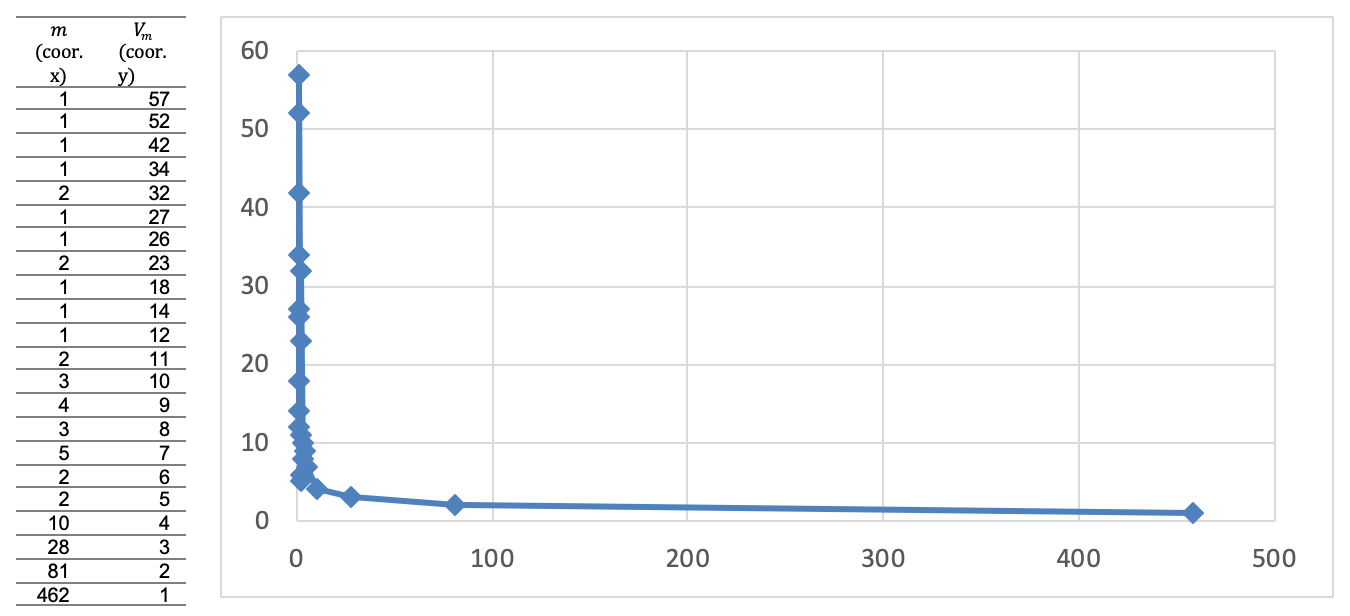 